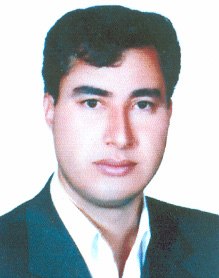 دانشیار گروه علوم زراعی و اصلاح نباتات- دانشگاه تهرانعلی ایزدی دربندیتلفن دفتر:  +98 (21)پست الکترونیکی: aizady@ut.ac.irتحصیلاتPh.D ,1386,اصلاح نباتات-ژنتیک مولکولی و مهندسی ژنتیک,دانشگاه تهران
M.S,1379,بیوتکنولوژی کشاورزی,داتشگاه تهران
کارشناسی,1377,زراعت و اصلاح نباتات,فردوسی مشهد
زمینههای تخصصیو حرفهایسوابق کاري و فعالیت های اجراییرییس پردیس ابوریحان-(1399-1401)
طرح بروز رسانی سند ملی زیست فناوری-(1394-1394)
کمیته اجرایی اولین کنگره بین المللی و سیزدهمین کنگره ژنتیک ایران-(1392-1393)
فعالیت های علمیمقالات- Development of high-yielding fennel synthetic cultivars based on polycross progeny performance. Bahmani Kayvan, Akbari Azam, Izadi Darbandi Ali, Warner Ryan M (2023)., AGRICULTURAL RESEARCH, 12(4), 357-363.

- ارزیابی میزان هتروزیس و وراثت‌پذیری صفات کمی و گروه‌بندی ارقام جدید و ژنوتیپ‌های رازیانه (Foeniculum vulgare. Mill). اکبری اعظم, ایزدی دربندی علی, رامشینی حسین, ابراهیمی محسن (1402)., مجله پژوهش های زراعی ایران, 21(2), 173-188.

- Cold stratification requirement to break morphophysiological dormancy of fennel (Foeniculum vulgare Mill.) seeds varies with seed length. Hashemirad Samira, Soltani Elias, Izadi Darbandi Ali, Allah Dadi Eiraj (2023)., Journal of Applied Research on Medicinal and Aromatic Plants, 35(100465), 100465.

- Introducing sorghum DREB2 gene in maize (Zea mays L.) to improve drought and salinity tolerance. Izadi Darbandi Ali, Alameldin Hussien, Namjoo Nima, Ahmad Khalil (2023)., BIOTECHNOLOGY AND APPLIED BIOCHEMISTRY, 2458(2023), 1-9.

- Assessment of phenolic profile, and antioxidant activity in developed breeding populations of fennel (Foeniculum vulgare Mill). Akbari Azam, Izadi Darbandi Ali, Bahmani Kayvan, Farhadpour Mohsen, Ebrahimi Mohsen, Ramshini Hossein, [] [] (2023)., Biocatalysis and Agricultural Biotechnology, 48(102639).

- Fatty Acid Profiling and Oil Content Variation among Iranian Fennel (Foeniculum vulgare Mill. var. vulgare) Landraces. Izadi Darbandi Ali, Akbari Azam, Bahmani Kayvan, Warner Ryan, Ebrahimi Mohsen, Ramshini Hossein (2022)., International Journal of Horticultural Science and Technology, 10(3).

- Effect of macronutrients and micronutrients on biochemical properties in Paulownia shantung. دومانی یاسین, Mortazavian Seyed Mohammad Mahdi, Izadi Darbandi Ali, Ramshini Hossein (2022)., PLANT CELL TISSUE AND ORGAN CULTURE, 151(3), 483-495.

- Green synthesise, crystal structure, linear and nonlinear optical investigation of MgO1-xMnOx nanocomposite via Z-scan technique. Khorrami Gh.H., Nadafan Marzieh, Dehghani Zahra, Izadi Darbandi Ali, Ali Gomaa A.M (2022)., INORGANIC CHEMISTRY COMMUNICATIONS, 142(109659), 109659.

- برهم‌کنش عناصر غذایی، ‏pH‏ و پتانسیل اسمزی محیط کشت بر کالوس‌زایی و جنین‌زایی درخت پائولونیا در شرایط درون شیشه‌ای. دومانی یاسین, مرتضویان سید محمدمهدی, ایزدی دربندی علی, رامشینی حسین (1401)., فصلنامه پژوهش و توسعه جنگل, 8(1).

- Yield Stability of Melon Genotypes under Drought Stress Conditions. آسترکی حسین, Ramshini Hossein, Lotfi Mahmoud, Izadi Darbandi Ali (2022)., International Journal of Horticultural Science and Technology, 9(2), 185-199.

- بررسی مولکولی ژن های منتخب دخیل در مسیر بیوسنتز فلاونوییدها در دو اکوتیپ زیره سبز. لطفی فرشته, مرتضویان سید محمدمهدی, ایزدی دربندی علی, رامشینی حسین (1400)., مجله زیست فناوری گیاهان دارویی, 7(2).

- مطالعه بیوانفورماتیکی ژن های منتخب دخیل در مسیر بیوسنتز فلاونوییدها در زیره سبز. لطفی فرشته, مرتضویان سید محمدمهدی, ایزدی دربندی علی, رامشینی حسین (1400)., مجله زیست فناوری گیاهان دارویی, 7(2).

- Titanium dioxide nanoparticles affect somatic embryo initiation, development, and biochemical composition in Paulownia sp. seedlings. دومانی یاسین, Mortazavian Seyed Mohammad Mahdi, Izadi Darbandi Ali, Ramshini Hossein, amini fatemeh (2022)., INDUSTRIAL CROPS AND PRODUCTS, 176(176), 114398.

- Role of Hydroxymethylglutaryl-coenzyme A (HMG-CoA) reductase 1 in Nodule Development of Soybean. Izadi Darbandi Ali, Gresshoff Peter (2021)., JOURNAL OF PLANT PHYSIOLOGY, 267(-), 153543.

- Maternal environment and genetic mechanisms that regulate primary dormancy and the rate of dormancy loss in barley seeds. Soltani Elias, Taheri Pourfard Zahra Sadat, Ghazvini Habiballa, Izadi Darbandi Ali (2021)., Journal of Crop Improvement, 36(1), 1-18.

- Metabolically engineered rice biomass and grain using genes associated with lipid pathway show high level of oil content. Izadi Darbandi Ali, Younesi Hamzeh Khanlo Mahdi, Sticklen Mariam (2020)., MOLECULAR BIOLOGY REPORTS, -(-).

- Agrobacterium-mediated transformation of Persian walnut using BADH gene for salt and drought tolerance. Rezaei Qusheh Bolagh Fatemeh, Solouki Alireza, Tohidfar Masoud, Zare Mehrjerdi Mahboobeh, Izadi Darbandi Ali, Vahdati Kourosh (2020)., JOURNAL OF HORTICULTURAL SCIENCE & BIOTECHNOLOGY, 95(4), 1-10.

- ارزیابی عملکرد و اجزای عملکرد دانه ژنوتیپهای باقلا (   با استفاده از Vicia faba L.) روشهای آماری چندمتغیره. آسترکی حسین, شریفی پیمان,  فاطمه شیخ, ایزدی دربندی علی (1399)., نشریه پژوهش های حبوبات ایران (دانشگاه فردوسی مشهد), 11(1).

- Alleviation of salt stress and improvement of Fe accumulation in wheat grain, using slow-release fertilizer enriched with Fe. Rahimi Milashi Laleh, Ghorbani Javid Majid, Allah Dadi Eiraj, Izadi Darbandi Ali (2020)., JOURNAL OF PLANT NUTRITION, 43(16), 1-12.

- بررسی عامل‌های مؤثر در پینه‌زایی، جنین‌زایی‌ رویشی و باززایی پالونیا شان‌تونگ (Paulownia shantong)‌. دومانی یاسین, مرتضویان سید محمدمهدی, ایزدی دربندی علی, رامشینی حسین, بهمن کار مسلم (1399)., فصلنامه پژوهش و توسعه جنگل, 6(2).

- اثر مصرف کود کندرها غنی شده با آهن بر ویژگی های کیفیت دانه گندم نان (Triticum aestivum) تحت شرایط تنش شوری. رحیمی میلاشی لاله, قربانی جاوید مجید, اله دادی ایرج, ایزدی دربندی علی (1398)., تحقیقات غلات, 9(2), 129-141.

- Rapid and high throughput regeneration in fennel (Foeniculum vulgare Mill.) from embryo explants. Shahi Shiva, Izadi Darbandi Ali, Ramshini Hossein, Younesi Hamzeh Khanlo Mahdi (2019)., journal of plant molecular breeding, 5(2).

- Chemotypes and morpho-physiological characters affecting essential oil yield in Iranian cumin landraces. Bahmankar Moslem, Mortazavian Seyed Mohammad Mahdi, Tohidfar Masoud, Sadat Noori Seyed Ahmad, Izadi Darbandi Ali, Al-fekaik Dhia Faleh (2019)., INDUSTRIAL CROPS AND PRODUCTS, 128(2), 256-269.

- Physio-biochemical characters, embryo regeneration and limonene synthase gene expression in cumin. Bahmankar Moslem, Mortazavian Seyed Mohammad Mahdi, Tohidfar Masoud, Sadat Noori Seyed Ahmad, Izadi Darbandi Ali, Salehi Maryam, Rao Rosa (2018)., INDUSTRIAL CROPS AND PRODUCTS, 121(121), 195-205.

- معرفی یک دستگاه کاربردی برای تخلیص ژن از ژل آگارز: خالص‌سازی و همسانه‌سازی ژن HMGR از جنسینگ آمریکایی. ساعد موچشی کژوان, ایزدی دربندی علی, ساعد موچشی نامجو (1397)., ژنتیک نوین, 13(2).

- گزینش به کمک نشانگر SNP به منظور شناسایی گیاهان طالبی مقاوم به فوزاریوم. تقی خانی شیما, رامشینی حسین, سادات نوری سیداحمد, لطفی محمود, ایزدی دربندی علی, سوسرایی نعیمه, وروانی فراهانی عبداله (1397)., نشریه پژوهش های ژنتیک گیاهی (دانشگاه لرستان), 5(1), 63-76.

- Identifying superior barley (Hordeum vulgare L.) genotypes using GGE-biplot across warm and moderate environments under irrigated conditions in Iran. Taheri Pourfard Zahra Sadat, Izadi Darbandi Ali, Ghazvini Habib Allah, Ebrahimi Mohsen, Mortazavian Seyed Mohammad Mahdi, Abdipour Moslem (2018)., CROP BREEDING JOURNAL, 7(2), 23-35.

- Agrobacterium rhizogenes transformed soybeans with AtPAP18 gene show enhanced phosphorus uptake and biomass production. Younesi Hamzeh Khanlo Mahdi, Izadi Darbandi Ali,  محمدعلی ملبوبی, Ebrahimi Mohsen, Abdipour Moslem, Sparvoli Francesca, Paolo Dario (2018)., BIOTECHNOLOGY & BIOTECHNOLOGICAL EQUIPMENT, 1(2), 3.

- جداسازی و همسانه سازی ژن 3-هیدروکسی3-متیل گلوتاریل کوآنزیم A ردوکتاز  از گیاه رازیانه (Foniculum Vulgar). ساعد موچشی کژوان, ایزدی دربندی علی, رامشینی حسین (1396)., ژنتیک نوین, 12(4), 597-606.

- Characterization of specific DNA markers at VRN-H1 and VRN-H2 loci for Growth Habit in Barley Genotypes. Taheri Pourfard Zahra Sadat, Izadi Darbandi Ali, Ghazvini Habib Allah, Ebrahimi Mohsen, Mortazavian Seyed Mohammad Mahdi (2018)., JOURNAL OF GENETICS, 1(97), -.

- گزینش به کمک نشانگر SCAR برای تولید ارقام مقاوم به فوزاریوم (Fusarium oxysporum fs. melonis) در طالبی. تقی خانی شیما, رامشینی حسین, سادات نوری سیداحمد, لطفی محمود, ایزدی دربندی علی, نقدی محمدرضا (1396)., ژنتیک نوین, 12(3), 347-356.

- Production of Seed-Like Storage Lipids and Increase in Oil Bodies in Corn (Maize; Zea mays L.) Vegetative Biomass. Alameldin Hussien, Izadi Darbandi Ali, Smith Scott A., Balan Venkatesh, Jones A. Daniel, Sticklen Mariam (2017)., INDUSTRIAL CROPS AND PRODUCTS, 108(1), 526-534.

- Chemical Compositions, Somatic Embryogenesis, and Somaclonal Variation in Cumin. Bahmankar Moslem, Mortazavian Seyed Mohammad Mahdi, Tohedfar Masood, Sadat Noori Seyed Ahmad, Izadi Darbandi Ali, Corrado Giandomenico, Rao Rosa (2017)., Biomed Research International, 2017(15), 1-15.

- Metabolic Engineering to Increase the Corn Seed Storage Lipid Quantity and Change Its Compositional Quality. Izadi Darbandi Ali, Alameldin Hussien, Smith Scott A., Balan Venkatesh, Jones A. Daniel, Orhun Gul Ebru, Sticklen Mariam (2017)., CROP SCIENCE, 57(none), 0.

- Phenotypic Variability Assessment of Sugarcane Germplasm (Saccharum officinarum L.) and Extraction of an Applied Mini-Core Collection. Shadmehr Atena, Ramshini Hossein,  مهرشاد زین العابدینی,  مسعود پرویزی آلمانی, Ghaffari Mohammad Reza, Izadi Darbandi Ali, Foladvand Mahmood (2017)., Agriculture-basel, 7(7), 55.

- تأثیر تنش خشکی بر عملکرد و اجزای عملکرد اکوتیپهای مختلف رازیانه  (Foeniculum vulgare L.). احمدی یوسف, اکبری غلامعلی, ایزدی دربندی علی, اله دادی ایرج (1396)., مجله تنش های محیطی در علوم زراعی, 10(1), 173-182.

- ارزیابی تحمل به خشکی ژنوتیپ های مختلف گندم در شرایط تنش خشکی در مرحله جوانه زنی. شیرازی الهه,  بهمن فاضلی نسب, رامشینی حسین, فاضل نجف آبادی مهدی, ایزدی دربندی علی (1395)., پژوهشنامه اصلاح گیاهان زراعی, 8(20), 207-219.

- ارزیابی تنوع مولکولی و روابط ژنتیکی و تعیین ساختار جمعیت ژرم پلاسم نیشکر ایران با استفاده از نشانگر ریزماهواره. شادمهر آتنا, رامشینی حسین,  مهرشاد زین العابدینی,  مسعود پرویزی آلمانی, غفاری محمدرضا, ایزدی دربندی علی, فارسی مریم, فولادوند محمود (1395)., مجله زیست فناوری گیاهان زراعی, 6(16), 45-59.

- اﺛﺮ ﺗﻨﺶ ﺧﺸﮑﯽ ﺑﺮ ﻋﻤﻠﮑﺮد و اﺟﺰای ﻋﻤﻠﮑﺮد داﻧﻪ ارﻗﺎم ﺳﻨﺘﺘﯿﮏﻣﻘﺎومﺑﻪﺧﺸﮑﯽ و اﮐﻮﺗﯿﭗﻫﺎی رازﯾﺎﻧﻪ (Foeniculum vulgare Mill). بهمنی کیوان, ایزدی دربندی علی, اکبری اعظم (1395)., دو فصلنامه تحقیقات ژنتیک و اصلاح گیاهان مرتعی و جنگلی ایران, 24(2), 294-263.

- بررسی مولکولی زیرواحدهای سنگین گلوتنین در توده های گندم تتراپلوئید و هگزاپلوئید بومی ایران. میرنیام گیتاسادات, ابراهیمی محسن, ایزدی دربندی علی, رامشینی حسین, عبدی پور مسلم (1395)., ژنتیک نوین, 11(4), 499-508.

- Phytochemical diversity of fennel landraces from various growth types and origins. Bahmani Kaivan, Izadi Darbandi Ali, Alfekaiki Dhia Falih, Sticklen Mariam (2016)., Agronomy Research, 14(5), 1530–1547.

- تولید ارقام سنتتیک مقاوم به خشکی رازیانه و ارزیابی آنها در شرایط آبیاری معمول و تنش خشکی در مرحله پس از گلدهی. بهمنی کیوان, ایزدی دربندی علی, اکبری اعظم (1395)., دو فصلنامه تحقیقات ژنتیک و اصلاح گیاهان مرتعی و جنگلی ایران, 24(1), 29-41.

- Improving Phosphorus Efficiency in Crops with Focus on Purple Acid Phosphatase: Potentials and Perspective. Younessi-hamzekhanlu Mehdi, Izadi Darbandi Ali, Ebrahimi Mohsen, Malboobi Mohammadali (2016)., journal of plant molecular breeding, 4(1), 55-69.

- ارزیابی هیبریدهای جدید مونوژرم چغندرقند از نظر تحمل به خشکی. غفاری الهه,  اباذر رجبی, ایزدی دربندی علی,  فرانک روزبه, امیری رضا (1395)., پژوهشنامه اصلاح گیاهان زراعی, 8(17), 8-16.

- Agrobacterium Mediated Transformation of Somatic Embryos of Persian Walnut Using fld Gene for Osmotic Stress Tolerance. Sheikhbeig Mohammad Ali, Dejahang Ata, Tohedfar Masood, Izadi Darbandi Ali, Carillo Nestor, Hajirezaei Mohammsd Reza, Vahdati Kourosh (2016)., Journal of Agricultural Science and Technology, 18(2), 423-435.

- ارزیابی روابط بین عملکرد دانه و صفات گیاهی در ارقام سنتتیک و اکوتیپ های برتر رازیانه (Foeniculum vulgare. Mill) در شرایط تنش خشکی. اکبری اعظم, ایزدی دربندی علی, بهمنی کیوان, رامشینی حسین (1394)., مجله علوم زراعی ایران - انجمن علوم زراعت و اصلاح نباتات, 17(4), 301-314.

- Agro-morphological and phytochemical diversity of various Iranianfennel landraces. Bahmani Kayvan, Izadi Darbandi Ali, Ramshini Hossein, Moradi Narges, Akbar Azam (2015)., INDUSTRIAL CROPS AND PRODUCTS, 77(1).

- بررسی تنوع ژنتیکی اکوتیپ‏های رازیانه با استفاده از نشانگرهای ISSR و RAPD. طاهری صفورا,  محمد ضابط,  علی ایزانلو, ایزدی دربندی علی (1394)., مجله بیوتکنولوژی کشاورزی, 7(4), 113-128.

- Microstructural and antibacterial properties of silver nanoparticle-decorated porous polyurethane surface for water purification. Nadafan Marzieh, Malekfar Rasoul, Izadi Darbandi Ali, Dehghani Zahra (2015)., Desalination and Water Treatment, none(none), 1-8.

- ارزیابی تحمل به خشکی در ارقام سنتتیک و اکوتیپ های برتر رازیانه (Foeniculum vulgare Mill). اکبری اعظم, ایزدی دربندی علی, بهمنی کیوان, رامشینی حسین (1394)., مجله علوم زراعی ایران - انجمن علوم زراعت و اصلاح نباتات, 17(3), 193-204.

- Variability and Association Grain Weight with Grain size (and shape) and grain quality, and stepwise Regression analysis on thousand grain weight in Iranian Durum Wheat Landraces. Abdipur Moslem, Ebrahimi Mohsen, Izadi Darbandi Ali, Mastrangelo Anna Maria, Najafian Goodarz, Arshad Yousef (2015)., biological forum- an international journal, 7(2), 944-954.

- بررسی تحمل به تنش خشکی آخر فصل در ژنوتیپ های امیدبخش جو با استفاده از شاخص های حساسیت و تحمل به تنش. طاهری پورفرد زهرا سادات, ایزدی دربندی علی, قزوینی حبیب اله, ابراهیمی محسن, مرتضویان سید محمدمهدی (1394)., به نژادی گیاهان زراعی و باغی, 3(1).

- High-throughput direct regeneration of soybean mutant and common lines from cotyledonary node. Younessi-hamzekhanlu Mehdi, Izadi Darbandi Ali, ملبوبی محمدعلی, Ebrahimi Mohsen (2015)., journal of plant molecular breeding, 3(1), 50-60.

- توزیع جغرافیایی ژن های بهاره سازی در ارقام و لاین های گندم ایران. رمضانی سید حمید رضا, ابراهیمی محسن, قزوینی حبیب اله, جلال کمالی محمد رضا, ایزدی دربندی علی (1394)., تحقیقات غلات, 5(2), 159-175.

- Association between Grain Size and Shape and Quality Traits, and Path  Analysis of Thousand Grain Weight in Iranian Bread Wheat  Landraces from Different Geographic Regions. Abdipour Moslem, Ebrahimi Mohsen, Izadi Darbandi Ali, Mastrangelo Anna Maria, Najafian Goodarz, Arshad Yousef, Mirniam Gitasadat (2015)., Notulae Botanicae Horti Agrobotanici Cluj-Napoca, 44(1).

- Growth Habit and Vernalization Requirement in some of Iranian Bread wheat cultivars. Ramazani Seyyed Haamid Reza, Ebrahimi Mohsen, Ghazvini Habiballa, Jalal Kamali Mohammad Reza, Izadi Darbandi Ali (2015)., biological forum- an international journal, 7(1), 1360-1368.

- Molecular mechanisms of plant salinity tolerance: a review. Bahmani Kayvan, Sadat Noori Seyed Ahmad, Izadi Darbandi Ali, Akbar Azam (2015)., Australian Journal of Crop Science, 9(4), 321-336.

- PCR-based markers for identification of some allelic variation at Glu-1 and Glu-3 loci in common wheat. Mehazar Elham, Izadi Darbandi Ali, Mohamadi Mohsen, نجفیان گودرز (2014)., journal of plant molecular breeding, 2(2), 28-42.

- انتخاب به کمک نشانگر برای ارزش نانوایی در نسل‌های در حال تفرق گندم نان. مهرآذر الهام, ایزدی دربندی علی, محمدی محسن, نجفیان گودرز (1393)., پژوهشنامه اصلاح گیاهان زراعی, 6(14), 84-95.

- Effect of salinity on morpho-physiological characteristics of spring wheat genotypes. Sadat Noori Seyed Ahmad, Izadi Darbandi Ali, Mortazavian Seyed Mohammad Mahdi (2014)., Journal of Plant Physiology & Breeding, 4(1), 13-21.

- بررسی تحمل به خشکی هیبریدهای مونوژرم چغندر قند در شرایط کشت درون شیشه ای با استفاده از پلی اتیلن گلیکول (PEG6000(. غفاری الهه,  اباذر رجبی, ایزدی دربندی علی, روزبه فرانک, امیری رضا (1393)., به نژادی گیاهان زراعی و باغی, 2(1), 91-104.

- به گزینی ژنوتیپ های گندم نان برای ارزش نانوایی با استفاده از نشانگرهای STS-PCR. مهرآذر الهام, ایزدی دربندی علی, محمدی محسن, نجفیان گودرز (1393)., به نژادی گیاهان زراعی و باغی, 1(2), 101-110.

- ارزیابی صفات مورفوفیزیولوژی رقم های جو زراعی و وحشی در وضعیت تنش کم‌آبیاری. پیشکام راد ریحانه, ایزدی دربندی علی, شهبازی مریم, فاضل نجف آبادی مهدی, نیکخواه حمیدرضا, عابدینی رها, براتی مرتضی (1393)., به زراعی کشاورزی, 16(1), 85-98.

- ارزیابی محتوا و ترکیبات شیمیایی اسانس برخی اکوتیپ های رازیانه ایران. بهمنی کیوان, ایزدی دربندی علی, سادات نوری سیداحمد (1393)., به زراعی کشاورزی, 15(4), 13-24.

- تنوع آللی ژن های puroindoline موثر در سختی دانه در ارقام گندم نان ایران. مهرآذر الهام, ایزدی دربندی علی, محمدی محسن, نجفیان گودرز (1392)., ژنتیک نوین, 8(4), 387-396.

- High Loading of SiO2 Nanoparticles to Investigate Optical and Mechanical Properties of Polyurethane Open Cell. ندافان مرضیه, ملک فر رسول, Izadi Darbandi Ali, Dehgani Zahra (2014)., Advanced Materials Research, 829(829), 30-35.

- واسنجی ترکیبات آللی ژن‌های پیوروایندولین (Pina-D1/Pinb-D1) و آزمون مکانیکی سختی بذر در گندم نان. مهرآذر الهام, ایزدی دربندی علی, محمدی محسن (1392)., نشریه علوم گیاهان زراعی ایران, 44(2), 238-291.

- Heritability Estimates of Agronomic Traits and Essential Oil Content in Iranian Fennels. Izadi Darbandi Ali, Bahmani Kayvan, Ramshini Hossein, Moradi Narges (2013)., Journal of Agricultural Science and Technology, 15(6), 1275-1283.

- ارتباط زیر واحدهای گلوتنین سنگین و صفات مرتبط با کیفیت دانه در ارقام گندم نان. مهرآذر الهام, محمدی محسن, نجفیان گودرز, ایزدی دربندی علی (1392)., مجله به نژادی نهال و بذر, 29-1(4), 823-838.

- Assesment of the genetic diversity in Iranian Fennels by RAPD Markers. Bahmani Kayvan, Izadi Darbandi Ali, Sadat Noori Seyed Ahmad, Jafari Ali Ashraf (2013)., Journal of Herbs, Spices and Medicinal Plants, 19(3).

- Genotype Diversity of Puroindoline Genes (Pina-D1 and Pinb-D1) in Bread Wheat Cultivars Developed in Iran and CIMMYT. Mohammadi Mohsen, Mehazar Elham, Izadi Darbandi Ali, نجفیان گودرز (2013)., Journal of Crop Improvement, 27(4), 361-375.

- Assessment of the Genetic Diversity in Iranian Fennels by RAPD Markers. Izadi Darbandi Ali, Bahmani Kaivan, Sadat Noori Seyed Ahmad, اشرف جعفری علی (2013)., Journal of Herbs, Spices and Medicinal Plants, 19(3), 275-285.

- بررسی تنوع فیتوشیمیایی اسانس بومادران هزار برگ رویشگاه های مختلف ایران.  عزیز الله خیری,  فاطمه سفید کن, دلشاد مجتبی, فتاحی مقدم نوقابی محمدرضا, ایزدی دربندی علی (1391)., فصلنامه تحقیقات گیاهان دارویی و معطر ایران, 4(28), 29-34.

- روش های جداسازی توالی های مجاور یک قطعه شناخته شده در فرایند مهندسی ژنتیک. یحیایی پور هاجر, قره یاضی بهزاد, سادات نوری سیداحمد, ایزدی دربندی علی, نعمت زاده قریانعلی (1391)., ایمنی زیستی, 5(2), 47-82.

- Marker assisted selection of HMW glutenin alleles related to bread making quality in Iranian common wheat ( Triticum aestivum L). Izadi Darbandi Ali, Yazdi Samadi Bahman (2012)., JOURNAL OF GENETICS, 91(2), 193-198.

- Assessment of Genetic Diversity in Iranian Fennels Using ISSR Markers. Izadi Darbandi Ali, Bahmani Kayvan,  Ali Ashraf Jafari, Sadat Noori Seyed Ahmad, Farajpour Mostafa (2012)., The Journal of Agricultural Sciences, 4(9), -.

- Determination of interrelationships among phenotypics traits of Iranian fennel  ( Foeniculum vulgare Mill .)using correlation, stepwise regressionand path analyses. Izadi Darbandi Ali,  کیوان بهمنی, Sadat Noori Seyed Ahmad,  علی اشرف جعفری,  نرگس مرادی (2012)., Journal of Essential Oil Bearing Plants, 15(3), 424-444.

- Bioinformatics study of the 3-hydroxy-3-methylglotaryl-coenzyme A reductase (HMGR) gene in Gramineae. Darabi Maryam, Izadi Darbandi Ali, Masoudi-Nejad Ali, Naghavi Mohammad Reza,  قربانعلی نعمت زاده (2012)., MOLECULAR BIOLOGY REPORTS, 39(9), 8925-8935.

- بررسی تنوع مورفولوژیک لاینهای جهش یافته نسل هفتم سویای حاصل از پرتودهی با اشعه گاما در شرایط گلخانه.  مهدی یونسی حمزه خانلو , ایزدی دربندی علی,  نجات پیرولی بیرانوند,  محمد طاهر حلاجیان (1391)., مجله علوم و فنون کشاورزی و منابع طبیعی، علوم آب و خاک, 3(10), 97-105.

- بررسی تنوع ژنتیکی لاین های جهش یافته با تثبیت ازت بالا در سویا با استفاده از نشانگرهای مولکولی  RAPD. ایزدی دربندی علی,  مهدی  یونسی,  محمد طاهر  حلاجیان,  نجات بیرولی بیرانوند,  عباس  مجد ابادی (1390)., ژنتیک نوین, 6(4), 49-54.

- Effects of salinity on some physiological traits in wheat ( Triticum aestivum L. cultivars ).  Elahe Akbari Ghogdi, Izadi Darbandi Ali,  Azam Borzouei (2012)., Indian Journal of Science and Technology, 5(1), 1901-1906.

- Phenotypic and molecular analysis of M7 generation of soybean mutant lines through random amplified polymorphic DNA ( RAPD marker and some morphological traits ).  Abbas Majd Abadi, Izadi Darbandi Ali,  Mohammadtaher Halajian,  Mehdi Younesi,  Nejat Birouli Beyranvand (2011)., African Journal of Agricultural Research, 6(7), 1779-1785.

- بررسی تغییرات مورفولوژیک ژنوتیپ های گندم در شرایط تنش شوری.  الهه اکبری قوژدی, ایزدی دربندی علی,  اعظم برزوئی,  عباس مجدآبادی (1389)., مجله علوم و فنون کشاورزی و منابع طبیعی، علوم آب و خاک, 1(4), 71-82.

- شناسایی برخی معیار های انتخاب مورفولوژیک جهت به گزینی ارقام متحمل به شوری در گندم ( Triticum aestivum L ).  اکبری قوژدی, ایزدی دربندی علی,  برزوئی و, ابراهیمی محسن (1389)., پژوهشنامه اصلاح گیاهان زراعی, 2(6), 81-98.

- Effects of Salinity and Laser Radiation on Proline Accumulation in  Seeds of Spring Wheat. Sadat Noori Seyed Ahmad,  Leila Ferdosizadeh, Izadi Darbandi Ali, Mortazavian Seyed Mohammad Mahdi,  Saeedeh Saghafi (2011)., Journal of Plant Physiology & Breeding, 1(2), 20-11.

- بررسی ارتباط برخی از صفات زراعی و مورفولوژیکی با عملکرد در لاینهای نسل هفتم سویای حاصل از پرتو دهی با اشعه گاما. ایزدی دربندی علی,  مهدی  یونسی,  نجات بیرولی بیرانوند,  محمد طاهر  حلاجیان,  عباس  مجد ابادی (1389)., پژوهشنامه اصلاح گیاهان زراعی, 2(5), 30-46.

- Allelic variations in Glu - 1 and Glu - 3 loci of historical and modern Iranian bread wheat ( Triticum aestivum L . ) cultivars. Izadi Darbandi Ali, Yazdi Samadi Bahman, Shah Nejat Boushahri Ali Akbar,  Mohssen Mohammadi (2010)., JOURNAL OF GENETICS, 89(2), 193-199.

- Effect of salinity and radiation on proline accumulation in seeds of canola ( Brassica napus L ).  Maryam Ashrafijou, Sadat Noori Seyed Ahmad, Izadi Darbandi Ali,  Sedigheh Saghafi (2010)., PLANT SOIL AND ENVIRONMENT, 56(7), 312-317.

- جداسازی ژن(GmNARK) ناقل کلسیم و بررسی الگوی بیانی آن در سویا. ایزدی دربندی علی, کینکما مارک, گرشوف پیتر, یزدی صمدی بهمن, امیدی منصور (1388)., مجله بیوتکنولوژی کشاورزی, 1(1), 49-61.

- بررسی روش انتقال ژن به گیاه ترشک Rumex acetosa L.  علی محمد شکیب, ایزدی دربندی علی,  مانا احمدراجی,  مهناز عروجلو (1387)., دو فصلنامه تحقیقات ژنتیک و اصلاح گیاهان مرتعی و جنگلی ایران, 16(2), 141-148.

- مطالعه کشت بافت در گیاه دو پایه ترشک Rumex acetosa L.  مانا احمدراجی, ایزدی دربندی علی,  شکیب علی محم,  مهناز عروجلو (1386)., دو فصلنامه تحقیقات ژنتیک و اصلاح گیاهان مرتعی و جنگلی ایران, 15(4), 283-273.

- بررسی مسیر پایین دست تنظیم شده با GmNARK در خودتنظیمی گره زایی سویا ( Glycine max ). ایزدی دربندی علی, یزدی صمدی بهمن, امیدی منصور, شاه نجات بوشهری علی اکبر,  مارک کینمکما,  پیتر گرشوف (1386)., ژنتیک نوین, 1(1), 49-65.

کنفرانس ها- Genetic Basis of Agronomic-Morphological Traits in Cumin: Insights fromPolycross Hybridization. Arshadi Bidgoli Mahdieh, Mortazavian Seyed Mohammad Mahdi, Izadi Darbandi Ali, رنجبر مجتبی (2024)., The 6th International Conference on Agricultural Sciences, Medicinal and Traditional Plants, 7 March, Tbilisi, Georgia.

- بررسی تأثیر محیط کشت و غلظتهای مختلف اسید جیبرلیک بر جوانه زنی جنسینگ هندی (Withania somnifera). سلطانی نژاد نسیبه, سادات نوری سیداحمد, ایزدی دربندی علی, فدوی علی, امینی فاطمه, سلطانی نژاد وجیهه (1402)., سومین کنفرانس بین المللی و هفتمین کنفرانس ملی کشاورزی ارگانیک و مرسوم, 30-31 تیر, اردبیل, ایران.

- مقایسه زیست توده تولیدی در لاینهای ریشه مویین در گیاه دارویی جنسینگ هندی Withania somnifera با استفاده از بیورآکتور غوطه وری موقت. سلطانی نژاد نسیبه, سادات نوری سیداحمد, ایزدی دربندی علی, فدوی علی, امینی فاطمه, میرجلیلی محمد حسین, سلطانی نژاد وجیهه (1402)., سومین کنفرانس بین المللی و هفتمین کنفرانس ملی کشاورزی ارگانیک و مرسوم, 30-31 تیر, اردبیل, ایران.

- Induction of hairy root in the medicinal plant Withania somnifera using Agrobacterium rhizogenes Strain Atcc 15834. سلطانی نژاد نسیبه, Sadat Noori Seyed Ahmad, Izadi Darbandi Ali, amini fatemeh, Hosseini Mohammadreza (2023)., 10th national congress on medicinal plants, 12-13 July, Urmia, Iran.

- Evaluation of somaclonal variation in tall fescue regenerated plants using molecular markers. [] [], amini fatemeh, Izadi Darbandi Ali (2023)., 5th international and 17th Irannian genetic congress, 6-8 March, IRAN.

- The efect of the ZnO nanoparticles on callus induction of tall fescue (Festuca arundinacea). amini fatemeh, [] [], Izadi Darbandi Ali (2023)., 5th international and 17th Irannian genetic congress, 6-8 March, IRAN.

- Evaluation of diversity in tall fescue obtained from tissue culture for morphological traits. amini fatemeh, [] [], Izadi Darbandi Ali (2023)., 5th international and 17th Irannian genetic congress, 6-8 March, IRAN.

- بررسی امکان القای ریشه های مویین در گیاه دارویی زولنگ (Eryngium) با استفاده از Agrobacterium rhizogenes به منظور تولید اوژنول. کیخایی زهرا, سادات نوری سیداحمد, ایزدی دربندی علی, فدوی علی (1401)., پنجمین کنگره بین المللی و هفدهمین کنگره ملی ژنتیک ایران, 15-17 بهمن.

- بررسی های مولکولی و بیوانفورماتیک جهت تأیید ژ نهای دخیل در مسیر بیوسنتز آنتوسیانین در زیره سبز. لطفی فرشته, مرتضویان سید محمدمهدی, ایزدی دربندی علی, رامشینی حسین (1401)., کنفرانس بین المللی زیست شناسی گیاهان دارویی, 9-11 بهمن, قم, ایران.

- بررسی مولکولی ژن های منتخب دخیل در مسیر بیوسنتز فلاونوییدها در دو اکوتیپ زیره سبز. لطفی فرشته, مرتضویان سید محمدمهدی, ایزدی دربندی علی, رامشینی حسین (1401)., چهارمین کنگره بین المللی و پنجمین همایش ملی زیست فناوری گیاهان دارویی و قارچ های کوهی, 26-27 شهریور.

- مطالعه بیوانفورماتیکی ژن های منتخب دخیل در مسیر بیوسنتز فلاونوییدها در زیره سبز. لطفی فرشته, مرتضویان سید محمدمهدی, ایزدی دربندی علی, رامشینی حسین (1401)., چهارمین کنگره بین المللی و پنجمین همایش ملی زیست فناوری گیاهان دارویی و قارچ های کوهی, 26-27 شهریور.

- How does the seed size of the fennel (Foeniculum vulgare Mill.) affect its germination?. Hashemirad Samira, Soltani Elias, Izadi Darbandi Ali, Allah Dadi Eiraj (2022)., International Conference on "Biology, Microbiology, Agriculture & Environmental Sciences, 18-19 August, İSTANBUL, TURKEY.

- Evaluation of the effect of zinc oxide nanoparticles on different species of Festuca under salinity stress. Sabertanha Sara, amini fatemeh, Izadi Darbandi Ali, Sadat Noori Seyed Ahmad (2022)., 1th international and 5th national seed science and technology conference of Iran, 9-10 February, Kermanshah, Iran.

- گروه بندی شاخص های تحمل و واکنش ژنوتیپ های ملون نسبت به تنش خشکی. آسترکی حسین, رامشینی حسین, لطفی محمود, علی نیائی فرد ساسان, ایزدی دربندی علی, شریفی پیمان (1400)., هفدهمین کنگره ملی و سومین کنگره بین المللی علوم زراعت و اصلاح نباتات ایران, 5-7 دی, کرمان, ایران.

- تعیین الگوی باندی زیرواحدهای گلوتنین با وزن مولکولی باال )Gs-HMW )با استفاده از نشانگرهای  مبتنی بر DNA در ژنوتیپهای بومی گندم نان. عبدی پور مسلم, ابراهیمی محسن, ایزدی دربندی علی, ماریا ماسترانجلو آنا, نجفیان گودرز,  یوسف ارشد (1400)., هفدهمین کنگره ملی وسومین کنگره بین المللی علوم زراعت و اصلاح نباتات ایران, 5-7 دی, کرمان, ایران.

- شناسایی زیر واحدهای گلوتنین با وزن مولکولی پایین )Gs-LMW )با استفاده از نشانگرهای مبتنی بر DNA در ژنوتیپهای بومی گندم نان. عبدی پور مسلم, ابراهیمی محسن, ایزدی دربندی علی, ماریا ماسترانجلو آنا, نجفیان گودرز,  یوسف ارشد (1400)., هفدهمین کنگره ملی وسومین کنگره بین المللی علوم زراعت و اصلاح نباتات ایران, 5-7 دی, ایران.

- تعیین تنوع آللی ژنوتیپهای بومی گندم دوروم از لحاظ زیرواحدهای گلوتنین با وزن مولکولی باال )Gs-HMW )با استفاده از نشانگرهای مبتنی بر D. عبدی پور مسلم, ابراهیمی محسن, ایزدی دربندی علی, ماریا ماسترانجلو آنا,  گودرز نجفیان,  یوسف ارشد (1400)., هفدهمین کنگره ملی وسومین کنگره بین المللی علوم زراعت و اصلاح نباتات ایران, 5-7 دی, کرمان, ایران.

- Role of Hydroxymethylglutaryl-coenzyme A (HMG-CoA) reductase 1 in Nodule Development of Soybean. Izadi Darbandi Ali, Gresshoff Peter (2021)., 12th National and 4th International Biotechnology Congress of the Islamic Republic of Iran, 22-24 August, Tehran, IRAN.

- Metabolically engineered rice biomass and grain using genes associated with lipid pathway show high level of oil content. Izadi Darbandi Ali, Younesi Hamzeh Khanlo Mahdi, Sticklen Mariam (2021)., 12th National and 4th International Biotechnology Congress of the Islamic Republic of Iran, 22-24 August, Tehran, IRAN.

- The optimization of hairy root induction in broccoli plant. Bigdeli Maryam, Sadat Noori Seyed Ahmad, Izadi Darbandi Ali, Lotfi Mahmoud, بهمن کار مسلم (2021)., 12th National and 4th International Biotechnology Congress of the Islamic Republic of Iran, 22-24 August, Tehran, IRAN.

- Optimization of hairy root induction in Iranian basil (Ocimum basilicum L.). [] [], Sadat Noori Seyed Ahmad, Izadi Darbandi Ali, بهمن کار مسلم (2021)., 12th National and 4th International Biotechnology Congress of the Islamic Republic of Iran, 22-24 August, Tehran, IRAN.

- مطالعه اثر نانوذره ی نقره در کشت بافت گیاه فسکیوی بلند. مرادی میثم, امینی فاطمه, ایزدی دربندی علی, بهمن کار مسلم (1400)., دوازدهمین همایش ملی و چهارمین همایش بین المللی بیوتکنولوژی, 31تیر-2مرداد.

- Differentiation in plant tissue culture. Izadi Darbandi Ali (2020)., Fourth international and sixteenth Iranian Genetic Congress, 30 September-2 October, Tehran, IRAN.

- تاثیر نانوذره دی اکسید تیتانیوم بر روی القای کالوس پالونیا. دومانی یاسین, مرتضویان سید محمدمهدی, ایزدی دربندی علی, رامشینی حسین, امینی فاطمه (1398)., سومین همایش بین المللی و یازدهمین همایش ملی بیوتکنولوژی جمهوری اسلامی ایران, 10-12 مرداد, تهران, ایران.

- تاثیر ترکیبات مختلف تنظیم کننده های رشد و روند باززایی گیاه دارویی رازیانه(Foeniculum vulgare Mill). فرج نژاد نازنین, ایزدی دربندی علی (1398)., سومین همایش بین المللی و یازدهمین همایش ملی بیوتکنولوژی جمهوری اسلامی ایران, 10-12 مرداد, تهران, ایران.

- القای جنین زایی سوماتیکی در رازیانه. فرج نژاد نازنین, ایزدی دربندی علی, سادات نوری سیداحمد (1397)., دومین کنفرانس بین المللی گیاهان دارویی، کشاورزی ارگانیک مواد طبیعی و دارویی, 22-23 بهمن, مشهد, ایران.

- نقش اسید جیبرلیک بر کالوس جنین زا و باززایی Paulownia sp. دومانی یاسین, مرتضویان سید محمدمهدی, ایزدی دربندی علی, رامشینی حسین (1397)., دومین کنفرانس بین المللی گیاهان دارویی، کشاورزی ارگانیک، مواد طبیعی و دارویی, 22-22 بهمن, مشهد, ایران.

- تاثیر متیل جاسمونات بر فعالیت آنزیم فنیل آلانین آمونیالیاز و میزان پروتئین کل در گیاه دارویی رازیانه. شیخی عیسی, ایزدی دربندی علی, رامشینی حسین (1397)., دومین کنفرانس بین المللی گیاهان دارویی، کشاورزی ارگانیک، مواد طبیعی و دارویی, 22-23 بهمن, مشهد, ایران.

- بررسی پارامترهای پینه زایی در پالونیا. دومانی یاسین, مرتضویان سید محمدمهدی, ایزدی دربندی علی, رامشینی حسین, بهمن کار مسلم (1397)., اولین همایش ملی ایده های نوین در کشاورزی و منابع طبیعی, 23-23 مهر.

- بررسی اثر کاربرد کود سوپرجاذب غنی شده با آهن بر برخی خصوصیات مورفولوژیک و فیزیولوژیک گندم در شرایط شوری. رحیمی لاله, قربانی جاوید مجید, اله دادی ایرج, ایزدی دربندی علی (1397)., پانزدهمین کنگره ملی علوم زراعت و اصلاح نباتات ایران, 13-15 مرداد, کرج, ایران.

- Karyotype Analysis in Five Ajwain (Trachyspermum ammi L. Sprague) Ecotypes from Iran.. Jalali Zeynab Sadat, Sadat Noori Seyed Ahmad, Mirzaghaderi Ghader, Norouzi Maryam, Izadi Darbandi Ali (2018)., 7thNational Congress on Medicinal Plants, 12-14 May, Shiraz, Iran.

- Antibacterial Properties of Silver Nanoparticle-Decorated Porous Polyurethane Surface for Water Purification. Izadi Darbandi Ali, Nadafan Marzieh (2017)., The 6th Biennial International Conference on Ultrafine Grained and Nanostructured Materials (UFGNSM2017), 12-13 November, Kish, Iran.

- The effect of plant growth regulators on regeneration of fennel (Foeniculum vulgare Mill) embryo. Shahi Shiva, Izadi Darbandi Ali, Ramshini Hossein (2017)., I International Conference & X National Horticultural Science Congress of Iran (IrHC2017), 4-7 September, Tehran, Iran.

- اثر آنتی¬بیوتیک سفاتوکسیم و هورمون¬ها بر باززایی گیاه رازیانه (Foeniculum vulegare Mill.). شاهی شیوا, ایزدی دربندی علی, رامشینی حسین (1396)., نخستین کنفرانس بین المللی و دهمین کنگره ملی علوم باغبانی ایران  (IrHC2017), 13-16 مرداد, تهران, ایران.

- استفاده از روش HRM برای شناسایی گیاهان مقاوم به فوزاریوم در طالبی. تقی خانی شیما, رامشینی حسین, سادات نوری سیداحمد, لطفی محمود, ایزدی دربندی علی (1396)., دومین همایش بین المللی و دهمین همایش ملی بیوتکنولوژی جمهوری اسلامی ایران, 7-9 مرداد, کرج, ایران.

- ﻛﺎل زاﻳﻲ وﺟﻨﻴﻦ ﺳﺒﺰ زاﻳﻲ ﺳﻮﻣﺎﺗﻴﻜﻲ در زﻳﺮه  سبز جهت اهداف انتقال ژن. بهمن کار مسلم, مرتضویان سید محمدمهدی, روآ رزا, توحیدفر مسعود, کورادو گیاندومینیکو, سادات نوری سیداحمد, ایزدی دربندی علی (1395)., دومین کنگره بین المللی و چهاردهمین کنگره ملی علوم زراعت و اصلاح نباتات ایران, 9-11 مرداد, رشت, ایران.

- بررسی مقایسه تغییرات توالی راه انداز (Glu-A1x) در گندم دیپلوئید و هگزاپلوئید ایرانی. پرتوی نسترن, ابراهیمی محسن, ایزدی دربندی علی, رامشینی حسین (1395)., دومین کنگره بین المللی و چهاردهمین کنگره ملی علوم زراعت و اصلاح نباتات ایران, 9-11 مرداد, رشت, ایران.

- Cloning of HMW-GS Gene Specific Promoter from Triticum boeoticum. Partovi Nastaran, Ebrahimi Mohsen, Izadi Darbandi Ali, Ramshini Hossein (2016)., 2nd International and 14th National Iranian Genetics Congress, 21-23 May, Tehran, Iran.

- بررسی پروتئین های گلوتنین با وزن مولکولی پایین در گندم های تتراپلوئید بومی ایران. میرنیام گیتاسادات, ابراهیمی محسن, ایزدی دربندی علی, رامشینی حسین (1394)., چهارمین همایش سراسری کشاورزی و منابع طبیعی پایدار, 3-5 بهمن, تهران, ایران.

- استفاده از طیف سنجی پراکندگی ارثقا یافته سطحی رامان برای شناسایی اجزای با تراکم کم عصاره گیاه رازیانه. مروتی بهاره, ملک فر رسول, ایزدی دربندی علی, بهمنی کیوان, جعفرزاده ناصر, اله آبادی محمد (1394)., بیست و دومین کنفرانس اپتیک و فوتونیک ایران, 6-8 دی, یزد, ایران.

- ارزیابی و مقایسه ی گلوتنین های با وزن مولکولی بالا در گندم های دوروم و هگزاپلوئید ایران. میرنیام گیتاسادات, ابراهیمی محسن, ایزدی دربندی علی, رامشینی حسین (1394)., دومین همایش ملی مباحث نوین در کشاورزی, 27-29 شهریور, تهران, ایران.

- بررسی پلی مورفیسم الکتروفورزی توده ها و ارقام تتراپلوئید و هگزاپلوئید گندم از نظر زیرواحدهای گلوتنین با وزن مولکولی بالا و پایین. میرنیام گیتاسادات, ابراهیمی محسن, ایزدی دربندی علی, رامشینی حسین (1394)., اولین همایش بین المللی و نهمین همایش ملی بیوتکنولوژی جمهوری اسلامی ایران, 3-5 اردیبهشت, تهران, ایران.

- باززایی اکوتیپ های منتخب زیره سبز (Cuminum cyminum L) با استفاده از ریزنمونه جنین. بهمن کار مسلم, مرتضویان سید محمدمهدی, توحیدفر مسعود, سادات نوری سیداحمد, ایزدی دربندی علی (1394)., اولین همایش بین المللی و نهمین همایش ملی بیوتکنولوژی جمهوری اسلامی ایران, 3-5 اردیبهشت, تهران, ایران.

- بررسی خاصیت ضدباکتریایی فوم پلی یورتان پوشیده شده با نانوذرات نقره. ندافان مرضیه, ملک فر رسول, ایزدی دربندی علی, دهقانی زهرا (1394)., دومین همایش ملی و کارگاه های تخصصی علوم و فناوری نانو, 30-31 فروردین, کرج, ایران.

- اثر خشکی و اندازه بذر بر جوانه زنی و خصوصیات رشد اکوتیپ های رازیانه. اکبری اعظم, بهمنی کیوان, ایزدی دربندی علی (1393)., اولین کنگره بین المللی و سیزدهمین کنگره ملی علوم زراعت و اصلاح نباتات, 4-6 مرداد, ایران.

- مطالعه فعالیت آنزیم آنتی اکسیدانت و صفات فیزیولوژی توده های وحشی یونجه (Medicago spp.) در شرایط تنش خشکی. رفیعی زهره, رامشینی حسین, ایزدی دربندی علی, سادات نوری سیداحمد, قنواتی فرنگیس, قربانی جاوید مجید (1393)., اولین کنگره بین المللی و سیزدهمین کنگره ملی علوم زراعت و اصلاح نباتات و سومین همایش علوم و تکنولوژی بذر, 4-6 مرداد, کرج, ایران.

- تجزیه چند متغیره برای صفات زراعی و کیفیت محصول چغندرقند تحت شرایط تنش خشکی. رجبی اباذر, غفاری الهه, ایزدی دربندی علی, روزبه فرانک, امیری رضا (1393)., اولین کنگره بین المللی و سیزدهمین کنگره ملی علوم زراعت و اصلاح نباتات, 4-6 مرداد, کرج, ایران.

- غربال ژنوتیپ های چغندرقند از نظر تحمل به خشکی با استفاده از پلی اتیلن گلیکول 6000.  اباذر رجبی, غفاری الهه, ایزدی دربندی علی, روزبه فرانک, امیری رضا (1393)., اولین کنگره بین المللی و سیزدهمین کنگره ملی علوم زراعت و اصلاح نباتات و سومین همایش علوم و تکنولوژی بذر, 4-6 مرداد, کرج, ایران.

- ارزیابی عملکرد و خصوصیات مرفولوژی رقم های ساختگی و  اکوتیپ های برتر رازیانه (Foeniculum vulgare . Mill) تحت شرایط نرمال و تنش خشکی. اکبری اعظم, ایزدی دربندی علی, بهمنی کیوان, رامشینی حسین (1393)., اولین کنگره بین المللی و سیزدهمین کنگره ملی علوم زراعت و اصلاح نباتات و سومین همایش علوم و تکنولوژی بذر, 4-6 مرداد, تهران, ایران.

- بررسی توزیع اکوجغرافیایی ژنهای موثر در بهاره سازی در ارقام اصلاح شده گندم ایران. قزوینی حبیب اله, رمضانی سید حمید رضا, ابراهیمی محسن, جلالی کمالی محمدرضا, ایزدی دربندی علی, درزیگیکر سوزان (1393)., اولین کنگره بین المللی و سیزدهمین کنگره ملی علوم زراعت و اصلاح نباتات و سومین همایش علوم و تکنولوژی بذر, 4-6 مرداد, کرج, ایران.

- ارزیابی تنوع ژنتیکی 32 اکوتیپ رازیانه با نشانگر رپید. طاهری صفورا,  محمد ضابط, ایزانلو علی, ایزدی دربندی علی (1393)., اولین کنگره بین المللی و سیزدهمین کنگره ژنتیک ایران, 3-5 اردیبهشت, تهران, ایران.

- ارزیابی تنوع ژنتیکی 32 اکوتیپ رازیانه با نشانگر ISSR. طاهری صفورا, ضابط محمد, ایزانلو علی, ایزدی دربندی علی (1393)., اولین کنگره بین المللی و سیزدهمین کنگره ژنتیک ایران, 3-5 اردیبهشت, تهران, ایران.

- ارزیابی ریزنمونه های مختلف سویا از لحاظ درصد کالوس زایی و قدرت باززایی. نقی پور زهرا, ایزدی دربندی علی, رامشینی حسین, مرتضویان سید محمدمهدی, یونسی حمزه خانلو مهدی (1393)., اولین کنگره بین المللی و سیزدهمین کنگره ژنتیک ایران, 3-5 اردیبهشت, تهران, ایران.

- تعیین ردیف مجاور محل تلفیق تراژن Cry1Ab در برنج تراریخته ی طارم مولایی. یحیایی پور هاجر, سادات نوری سیداحمد, قره یاضی بهزاد, ایزدی دربندی علی,  قربانعلی نعمت زاده (1392)., هشتمین همایش بیوتکنولوژی جمهوری اسلامی ایران, 15-17 خرداد, تهران, ایران.

- Evaluation Molecular, Physical and Mechanical Procedures for Determinate Grain Hardness in Bread Wheat. Mehazar Elham, Izadi Darbandi Ali, Mohammadi Mohsen (2013)., 3rd International Student Biotechnology Congress, 6-8 May, Tehran, Iran.

- استفاده از نشانگرهای اختصاصی برای تشخیص زیرواحدهای Bx7،By8 و By9  گلوتنین با وزن مولکولی بالا در مکان ژنی Glu-B1 در گندم نان. مهرآذر الهام, محمدی محسن, ایزدی دربندی علی (1392)., اولین همایش ملی یافته های نوین در علوم زیستی, 5-6 فروردین, ایران.

- برسی اثر تنش خشکی بر 15 جمعیت رازیانه ایرانی در مرحله جوانه زنی. سادات نوری سیداحمد, مرادی نرگس, ایزدی دربندی علی, بهمنی کیوان, فاضل نجف آبادی مهدی (1391)., کشاورزی تولید ملی با محویت امایش سرزمین, 10-10 بهمن, قم, ایران.

- بررسی اثر تنش شوری بر درصد و سرعت جوانه زنی اکوتیپ های بومی رازیانه. مرادی نرگس, ایزدی دربندی علی, بهمنی کیوان, سادات نوری سیداحمد, فاضل نجف آبادی مهدی (1391)., همایش کشوری کشاورزی، تولید ملی با محوریت آمایش سرزمین, 10-12 بهمن, قدس, ایران.

- بررسی اثر تنش شوری بر 15 جمعیت رازیانه ایرانی در مرحله جوانه زنی. مرادی نرگس, ایزدی دربندی علی, بهمنی کیوان, فاضل نجف آبادی مهدی, سادات نوری سیداحمد (1391)., اولین همایش ملی تنش های گیاهی(غیر زیستی, 10مهر-11آذر, اصفهان, ایران.

- به گزینی آلل های دخیل در ارزش نانوایی در نسل های در حال تفرق گندم نان. ایزدی دربندی علی, مهر آذر الهام, محمدی محسن, نجفیان گودرز (1391)., دوازدهمین کنفرانس علوم زراعت و اصلاح نباتات ایران, 14-16 مرداد, کرج, ایران.

- اثر پرتوتابی لیزر در تحمل به تنش شوری چهار ژنوتیپ کنجد در مرحله جوانه زنی. حمیدی زهرا, سادات نوری سیداحمد, خوش خلق سیما نیراعظم, ایزدی دربندی علی, انصاری محمد علی, مهاجرانی عزالدین (1391)., دوازدهمین کنگره علوم زراعت و اصلاح نباتات, 14-16 مرداد, کرج, ایران.

- ارزیابی تنوع ژنتیکی رازیانه های ایران با نشانگر ISSR. ایزدی دربندی علی, بهمنی کیوان (1391)., دوازدهمین کنگره ژنتیک ایران, 1-3 اردیبهشت, تهران, ایران.

- ارزیابی تنوع ژنتیکی رازیانه های ایران با نشانگر رپید. ایزدی دربندی علی, بهمنی کیوان, باغچقی رسول (1391)., دوازدهمین کنگره ژنتیک ایران, 1-3 اردیبهشت, تهران, ایران.

- evaluation of heritability of morphological traits, seed yield and essential oil content in iranian fennels (Foeniculium vulgare mill). Bahmani Kaivan, Izadi Darbandi Ali, Ramshini Hossein (2012)., National congress on medicinal plants, 16-17 May, Kish, Iran.

- Evaluation of essential oil content and component in Iranian fennels (Foeniculum vulgar Mill.. Izadi Darbandi Ali, بهمنی کیوان, Moradi Narges (2012)., National medicinal plants, 16-17 May, Kish Island, Iran.

- Study of drying of fennel leave with infrared dryer. Izadi Darbandi Ali, بهمنی کیوان, Chegini Gholamreza, سادین رسول (2012)., medicinal plants congress, 16-17 May, Kish Island, Iran.

- Antifungal activity of fennel essential oil (Feniculumn vulgar Mill. Izadi Darbandi Ali, بهمنی کیوان, حسن زاده مصطفی, Mohammadi Far Mehrnoush, گرزی علیرضا (2012)., 16-17 May, Kish Island, Iran.

- Evaluation of morphological and phenological diversity in Irainai fennels. Izadi Darbandi Ali, بهمنی کیوان, اشرف جعفری علی, Sadat Noori Seyed Ahmad, Moradi Narges (2012)., medicinal plants congress, 16-17 May, Kish Island, Iran.

- ارزیابی خطر نانوذرات سنتزی در گیاهان. ایزدی دربندی علی, ندافان مرضیه (1391)., اولین کنفرانس ملی نانوفناوری و کاربرد آن در کشاورزی و منابع طبیعی, 26-27 فروردین, کرج, ایران.

- بررسی تغییرات آنتی اکسیدان ها در ژنوتیپ های حساس و متحمل جو وحشی و زراعی در شرایط تنش خشکی. پیشکام راد ریحانه, ایزدی دربندی علی, شهبازی مریم, فاضل نجف آبادی مهدی, نیکخواه حمیدرضا, عابدینی رها (1390)., هفتمین همایش ملی بیوتکنولوژی جمهوری اسلامی ایران, 21-23 مرداد, تهران, ایران.

- تاثیر سطوح دانه رازیانه بر فراسنجه های سرم خون بلدرچین تخم گذار ژاپنی. بهمنی کیوان, ایزدی دربندی علی, شریفی سیدداود, زاهدی وحید (1390)., اولین کنگره ملی علوم و فناوری های نوین کشاورزی, 19-21 مرداد, زنجان, ایران.

- بررسی مسیر پیام رسانی پایین دست تنظیم شده با Gmnark  در خودتنظیمی گره زایی سویا. ایزدی دربندی علی, کینکما مارک, یزدی صمدی بهمن, امیدی منصور, بوشهری علی اکبر, گرشوف پیتر (1388)., ششمین همایش بیوتکنولوژی جمهوری اسلامی ایران, 10-10 مهر, تهران, ایران.

- Agrobacterim-mediatedtransformation of persian walnut (Juglans regia L. for inserting fld and gus as reporter genes. شیخ بیگ گوهرریزی محمدعلی, Vahdati Kourosh, توحیدفر مسعود, Izadi Darbandi Ali (2009)., 5th International Iran and Russia Conference, 6-8 October, Moscow, Russia.

- تراریزش گردو با واسطه اگرو باکتریوم به منظور انتقال ژنهای گزارشگر gus و fld. شیخ بیگ محمد علی, وحدتی کورش, توحیدفر مسعود, ایزدی دربندی علی (1388)., ششمین همایش ملی بیوتکنولوژی جمهوری اسلامی ایران, 22-24 تیر, تهران, ایران.

کتب - بیوشیمی عمومی. ایزدی دربندی علی, ایزدی دربندی ابراهیم, ساعد موچشی کژوان (1398).

- نحوه جذب عناصر غذایی توسط گیاهان با رویکرد بیوشیمیایی و مولکولی. اله دادی ایرج, حسینی فرد مرجان السادات, فیاضی پور دلیر, ایزدی دربندی علی (1398).

- اصول سیتوژنتیک. ایزدی دربندی علی, ترکتاز ابراهیم (1392).

- اصول زراعت و به نژادی رازیانه. ایزدی دربندی علی,  کیوان بهمنی (1390).

- ژنتیک. امیدی منصور, ایزدی دربندی علی (1388).

مجلاتپایان نامه ها و رساله ها-  استخراج و خالص سازی ترکیبات ساپونینی از گیاه Anabasis setifera و بررسی اثر بیولوژیک آنها، مینا شریعتی، علی ایزدی دربندی، کارشناسی ارشد،  1402/6/29 

- مطالعه پروفایل ساپونینی ریشه‌های مویین گیاه دارویی غاسول صابونی (Saponaria officinalis) تحت تاثیر القا کننده متیل جاسمونات، سمانه محمدی راد، علی ایزدی دربندی، کارشناسی ارشد،  1402/6/20 

- بررسی موفقیت زاد آوری و جوانه زنی بذر ژنوتیپ های منتخب رازیانه  (Foeniculum vulgare Mill.)، سمیرا هاشمی راد، علی ایزدی دربندی، دکتری،  1402/3/28 

- تاثیر سن و ژنوتیپ گیاه مادری بر ویژگی­های بذر تولیدی رازیانه، ایوب کریم پناه، علی ایزدی دربندی، کارشناسی ارشد،  1402/11/29 

- بررسی تغییرات صفات بیوشیمیایی در بافت رویشی اکوتیپ های منتخب گیاه رازیانه (Foeniculum vulgar) ، محمدامین مسگرها، علی ایزدی دربندی، کارشناسی ارشد،  1402/11/28 

- بررسی القای ریشه مویین در گیاه آفتابگردان(Helianthus annuus L.) با استفاده از اگروباکتری رایزوژنز، حانیه حاتمی اصل، علی ایزدی دربندی، کارشناسی ارشد،  1402/11/28 

- ارزیابی فنوتیپی و مولکولی گیاهان نسل F 7 گوجه فرنگی برای مقاومت به ویروس، نیما نامجو، علی ایزدی دربندی، کارشناسی ارشد،  1401/9/2 

- بررسی باز‌زایی ارقام مختلف انگور درشرایط درون شیشه ای و امکان سنجش ریز ازدیادی در بیوراکتور، زهرا اسمعیلی ابادچی، علی ایزدی دربندی، کارشناسی ارشد،  1401/8/29 

- القای ریشه مویین در رازیانه (Foeniculium vulgare) ، شیرین علیجانی، علی ایزدی دربندی، کارشناسی ارشد،  1401/6/21 

- " القا ریشه‌های مویین در گیاه دارویی زولنگ Eryngium )) با استفاده از Agrobacterium rhizogenes به منظور تولید اوژنول" ، زهرا کیخایی، علی ایزدی دربندی، کارشناسی ارشد،  1401/6/21 

- تعیین نشانگرهای انتخابی برای برخی ژنهای مسئول در مسیر بیوسنتزی فلاونوئیدهای زیره سبز، فرشته لطفی، علی ایزدی دربندی، کارشناسی ارشد،  1401/6/2 

- آزمون تمایز، یکنواختی و پایداری ژنوتیپ های برتر و سینتتیک رازیانه (Foeniculum  Vulgare Mill)، اعظم اکبری، علی ایزدی دربندی، دکتری،  1401/12/24 

- ارزیابی تنوع ژنتیکی، بیوشیمیایی و مورفولوژی اکوتیپ‌های مختلف زیره سیاه (Carum carvi L.)، بهار کریمی اصل، علی ایزدی دربندی، کارشناسی ارشد،  1401/11/30 

- بهینه سازی القای ریشه‌های مویین در گیاه کلم بروکلی ( Brassica oleraceae Var. Italica ) ، مریم بیگدلی، علی ایزدی دربندی، کارشناسی ارشد،  1400/8/17 

- القای ریشه‌های مویین در گونه‌های دارویی جنس ریحان (Ocimum) به منظور تولید متابولیت‌های ثانویه، مرضیه مرادی سرور، علی ایزدی دربندی، کارشناسی ارشد،  1400/8/12 

- کاربرد نانو ذرات نقره و اکسید روی بر القای کالوس فستوکای بلند(Festuca arundinacea)، میثم مرادی اصل، علی ایزدی دربندی، کارشناسی ارشد،  1400/6/28 

- اثر اندازه بذر و استراتیفیکاسیون بر جوانه زنی و خفتگی اکوتیپ های رازیانه، ویدا مارابی، علی ایزدی دربندی، کارشناسی ارشد،  1400/12/7 

- ساخت و بررسی کاربرد سامانه سوپر جاذب غنی شده با آهن بر خصوصیات فیزیولوژیکی و کیفی گندم در شرایط شوری، لاله رحیمی میلاشی، علی ایزدی دربندی، دکتری،  1399/7/27 

- تاثیر هورمون متیل جاسمونات بر بیان ژن فنیل آلانین آمونیالیاز (PAL  ) و شاخص های فتوسنتزی در گیاه دارویی رازیانه، عیسی شیخی، علی ایزدی دربندی، کارشناسی ارشد،  1398/6/23 

- بررسی کالوس زایی و باززایی گیاه پالونیا، یاسین دومانی، علی ایزدی دربندی، کارشناسی ارشد،  1398/11/28 

- القای جنین زایی سوماتیکی در رازیانه، نازنین فرج نژاد، علی ایزدی دربندی، کارشناسی ارشد،  1398/11/27 

- " بررسی کاریوتیپ اکوتیپ های گیاه زنیان (Troehysperum copticum.L) با استفاده از روش های کلاسیک و دورگه سازی فلئورسنت در محل (FISH)"، زینب سادات جلالی، علی ایزدی دربندی، کارشناسی ارشد،  1397/6/31 

- تاثیر هورمون متیل جاسمونات بر بیان ژن 3- هیدروکسی 3- متیل گلوتاریل کو آنزیم A ردوکتاز ( HMGR ) و محتوی اسانس گیاه رازیانه، مریم پیروزی نژاد، علی ایزدی دربندی، کارشناسی ارشد،  1397/11/27 

- ارزیابی فیتوشیمیایی زیره سبز و تراریختی اکوتیپ برتر به منظور ایجاد مقاومت به بیماری های قارچی، مسلم بهمن کار، علی ایزدی دربندی، دکتری،  1396/8/22 

- تجزیه ژنتیکی و پایداری لاین های پیشرفته جو، زهرا سادات طاهری پور فرد، علی ایزدی دربندی، دکتری،  1396/6/29 

- غربال لینه های مقاوم طالبی به نژآد Fusarium oxysporum  1  در نسل BC2 و BC3  با کمک نشانگر SCAR، شیما تقی خانی، علی ایزدی دربندی، کارشناسی ارشد،  1396/6/29 

- ارزیابی ژرم پلاسم نیشکر به روش تلفیقی کوانتومیکس به منظور تشکیل کلکسیون هسته، آتنا شادمهر، علی ایزدی دربندی، دکتری،  1396/6/19 

- "بهینه سازی جنین زایی سوماتیکی در سویا [Glycine max(L) Merrill]"، محسن حسینی، علی ایزدی دربندی، کارشناسی ارشد،  1396/11/30 

- جداسازی و همسانه سازی ژن 3- هیدروکسی 3- متیل گلوتاریل کوآنزیم A ردوکتاز (HMGR) از گیاه رازیانه، کژوان ساعد موچشی، علی ایزدی دربندی، کارشناسی ارشد،  1395/4/6 

- انتقال ژن رمز کننده اسید فسفاتاز ارغوانی (AtPAP18) به سویا، مهدی یونسی حمزه خانلو، علی ایزدی دربندی، دکتری،  1395/3/30 

- شناسایی و تعیین خصوصیات پروتئین های ذخیره ای بذر برخی از گندم های نان و دوروم بومی ایران با استفاده از نشانگرهای مبتنی بر پروتئین و DNA، مسلم عبدی پور، علی ایزدی دربندی، دکتری،  1395/2/11 

- بهینه سازی انتقال ژن گزارشگر بتاگلوکورونیداز به رازیانه با استفاده از اگروباکتری تومومافشینس، مریم ابوالقاسمی، علی ایزدی دربندی، کارشناسی ارشد،  1394/6/30 

- بررسی مولکولی و همسانه سازی ژن (x)Glu-Al در گندم های دیپلویید و هگزاپلویید، نسترن پرتوی، علی ایزدی دربندی، کارشناسی ارشد،  1394/11/24 

- جداسازی و همسانه سازی ژن لیمونن سینتاز از رازیانه، معصومه دعاگو، علی ایزدی دربندی، کارشناسی ارشد،  1394/11/24 

- بررسی تنوع آللی و پراکنش آگرو  اکولوژیکی ژن های ورنالیزاسیون و فتوپریود در ارقام تجارتی و لاینهای امید بخش گندم ، حمید رضا رمضانی، علی ایزدی دربندی، دکتری،  1394/10/13 

- ارزیابی اثرات سطوح مختلف تنش خشکی بر عملکرد،اجزاء عملکرد و صفات مورفولوژیکی اکوتیپ های رازیانه، یوسف احمدی خاندانقلی، علی ایزدی دربندی، کارشناسی ارشد،  1393/6/23 

- بررسی الگوی چند شکلی زیر واحدهای گلوتنین در ارقام منتخب تجاری و وحشی گندم، گیتاالسادات میرنیام، علی ایزدی دربندی، کارشناسی ارشد،  1393/12/13 

- ارزیابی مقدماتی عملکرد اکوتیپ های برتر و سنتتیک رازیانه در شرایط تنش  خشکی و نرمال، اعظم اکبری، علی ایزدی دربندی، کارشناسی ارشد،  1393/11/7 

- بهینه سازی کشت بافت رازیانه، شیوا شاهی، علی ایزدی دربندی، کارشناسی ارشد،  1393/11/15 

- تراریختگی گردو با ژن badh برای تحمل به تنشهای اسمزی، فاطمه رضایی قوشه بلاغ، علی ایزدی دربندی، کارشناسی ارشد،  1392/6/31 

- ارزیابی تنوع فنولوژی و فیتوشیمیایی اکوتیپ های رازیانه پس از استقرار گیاهچه در شرایط تنش خشکی، زیبا ایزدی، علی ایزدی دربندی، کارشناسی ارشد،  1392/11/15 

- ارزیابی تنوع مورفولوژی و عملکرداکوتیپ های رازیانه پس از استقرار گیاهچه در شرایط تنش خشکی، رسول باغچقی، علی ایزدی دربندی، کارشناسی ارشد،  1392/11/15 

- بهینه سازی کشت بافت سویا و ارزیابی تحمل به شوری در پینه های سوماتیک، زهرا نقی پور، علی ایزدی دربندی، کارشناسی ارشد،  1392/11/14 

- مطالعه فعالیت آنزیم های آنتی اکسیدانت و صفات فیزیولوژی توده های وحشی یونجه (Medicago spp.) در شرایط تنش خشکی، زهره رفیعی، علی ایزدی دربندی، کارشناسی ارشد،  1392/11/13 

- مطالعه تنوع ژنتیکی و وراثت پذیری صفات چغندر قند در شرایط تنش و بدون تنش خشکی در مزرعه و آزمایشگاه، الهه غفاری ابوخیلی، علی ایزدی دربندی، کارشناسی ارشد،  1392/10/21 

- واسنجی ژنوتیپ زیر واحدهای گلوتنین دارای وزن مولکولی بالا و پایین و محتوای پروتئین در ارقام گندم نان و دوروم با استفاده از روش STS-PCR، الهام مهراذر، علی ایزدی دربندی، کارشناسی ارشد،  1391/8/21 

- تعیین ردیف مجاور محل تلفیق تراژن بی تی در برنج تراریخته طارم مولایی، هاجر یحیایی پور، علی ایزدی دربندی، کارشناسی ارشد،  1391/6/28 

- ارزیابی تنوع ژنتیکی بومادران با استفاده از نشانگرهای مورفولوژیکی فیتوشیمیایی مولکولی و سیتوژنتیکی، عزیزاله خیری، علی ایزدی دربندی، دکتری،  1391/6/25 

- بررسی تنوع مورفولوژیک و فیتوشیمیایی گونه های مختلف جنس مریم گلی، زهرا رجبی جعفرابادی، علی ایزدی دربندی، کارشناسی ارشد،  1391/11/9 

- بررسی تنوع مورفولوژیک و مولکولی تعدادی از توده های بومی چاودار ایرانی، زهره عالمی، علی ایزدی دربندی، کارشناسی ارشد،  1391/11/15 

- بررسی تاثیر اشعه لیزر بر صفت تحمل به شوری درجوHordeum vulgare)) در مرحله جوانه زنی و گیاهچه، زهرا حمیدی، علی ایزدی دربندی، کارشناسی ارشد،  1391/11/14 

- بررسی تنوع مورفولوژی و فیتوشیمیایی برخی گونه های مریم گلی، زهرا رجبی جعفرآبادی، علی ایزدی دربندی، کارشناسی ارشد،  1391/11/09 

- اثرات تنش های شوری و خشکی بر جوانه زنی و رشد گیاهچه در رازیانه های بومی ایران، نرگس مرادی، علی ایزدی دربندی، کارشناسی ارشد،  1391/10/10 

- واسنجی ژنوتیپ زیرواحدهای گلوتنین دارای وزن مولکولی بالا و پایین ومحتوای پروتئین در ارقام گندم نان ودوروم با استفاده از روش STS-PCR، الهام مهرآذر، علی ایزدی دربندی، کارشناسی ارشد،  1391/08/21 

- تعیین ردیف مجاور محل تلفیق تراژن Bt در برنج تراریخته طارم مولایی (Oriza sativa L., variety Tarom Molaii، هاجر یحیایی پور، علی ایزدی دربندی، کارشناسی ارشد،  1391/06/28 

- بررسی تغییرات فعالیت و میزان آنتی اکسیدان های ژنوتبپ های جو در شرایط مطلوب و خشکی، ریحانه پیشکام راد، علی ایزدی دربندی، کارشناسی ارشد،  1390/6/6 

- بررسی تنوع مورفولوژیکی و ژنتیکی جمعیت‌های رازیانه ایران، کیوان بهمنی، علی ایزدی دربندی، کارشناسی ارشد،  1390/11/5 

- بررسی تنوع مورفولوژیکی ژنوتیپ های گندم نان در شرایط تنش خشکی در مرحله جوانه زنی، الهه شیرازی، علی ایزدی دربندی، کارشناسی ارشد،  1390/10/21 

- بررسی کالوس زایی و جنینین زایی در گیاه زعفران، نرگس شرفی نیا، علی ایزدی دربندی، کارشناسی ارشد،  1389/9/15 

- بررسی تاثیر اشعه لیزر بر مقاومت به شوری در گندم، لیلا فردوسی زاده نایینی، علی ایزدی دربندی، کارشناسی ارشد،  1389/6/29 

- تراریزش گردو juglans regialبا استفاده از ژن های fldبه منظور افزایش تحمل به شوری، محمدعلی شیخ بیگ گوهرریزی، علی ایزدی دربندی، کارشناسی ارشد،  1389/3/29 

- تجزیه بیوانفورماتیک خانواده ژنی3-هیدروکسی3متیلگلوتاریل-کوآنزیمA ردوکتاز، مریم دارابی، علی ایزدی دربندی، کارشناسی ارشد،  1389/11/27 

- شناسایی نشانگر های مرفولوژیکی و بیوشیمیایی جهت به گزینی ژنوتیژ های متاحمل به شوری در گندم، الهه اکبری قوژدی، علی ایزدی دربندی، کارشناسی ارشد،  1389/10/25 

- بررسی تنوع زنتیکی لاین های موتانت با تثبیت ازت بالا در سویا با استفاده از تکنیک رپید، مهدی یونسی حمزه خانلو، علی ایزدی دربندی، کارشناسی ارشد،  1389/10/20 

- افزایش بیان ژن کد کننده عامل رونویسی ATDREB در گیاه کلزا، سیدامید عاقلی، علی ایزدی دربندی، کارشناسی ارشد،  1388/6/25 

- افزایش بیان ژن DREB1A ، در گیاه کلزا (Brassica napus)Overexpression of DREB1A gene in canola (Brassica napus)، امید عاقلی، علی ایزدی دربندی، کارشناسی ارشد،  1388/06/25 

